CO MÁ UMĚT PŘEDŠKOLÁKSvé jméno a příjmeníSvůj věk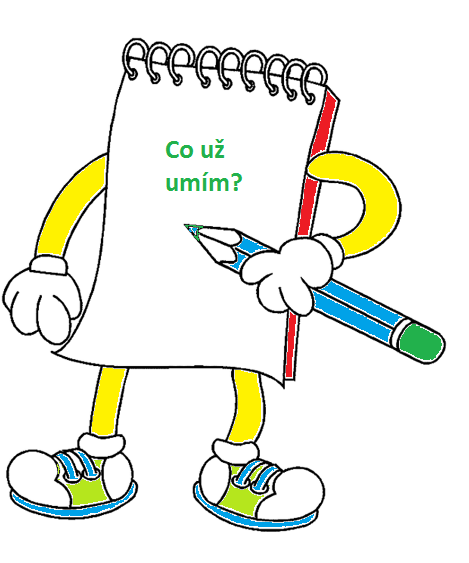 Adresu svého bydlištěJména rodičůZaměstnání rodičů ( co dělají )Základní barvy, doplňkové a odstínyGeometrické tvaryPočítat do desítiPoznat a vyprávět krátkou pohádkuPřednést básničkuZazpívat písničkuDržet správně tužkuNakreslit postavu – všechny znaky (oči, uši, vlasy )Přepsat slovo podle vzoruNázvy: 	- zvířata: domácí, lesní, exotická- ovoce, zelenina, květiny, stromy- dopravní prostředky- druhy práce a činností dospělých a dětíVnímat hlásku ve slověRozložit slovo na slabiky, určit počet slabikPojmy:	- velikost: malý, větší, největší, stejný, méně, více- časové: včera, dnes, zítra, ráno, poledne, večer, den, noc- prostorové: blízko, daleko, na, pod, mezi, vedle, nahoře, vlevo,vpravo…- roční období- předměty denní potřeby- části lidského tělaDůležité!Dbát na správné vyjadřováníMluvit celými větami gramaticky správněMluvit nahlas a zřetelněJestliže dítě nevyslovuje všechny hlásky, navštívit logopedaReagovat na pokyny dospělého ( učitelky )Sebeobsluha:Samostatné oblékání, svlékáníSamostatné obouvání, zouvání, zavazování tkaničekSamostatné stolování, jíst příboremHygiena: mytí, WC, smrkáníUmět požádat, poděkovat, pozdravit